Allegato 2CRITERI DI SELEZIONE PERSONALE INTERNO   ATA. ASSISTENTI AMM.VI/ COLL. SCOLASTICIMa 100 punti    -  a parità di punteggio precede il minore per età Data_______________                                                                                                                         Firma                                                                                             ___________________________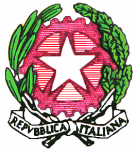 ISTITUTO COMPRENSIVO “SAMPIERDARENA”  Piazza Monastero 6, GENOVA    Tel 010- 6459892  - FAX 010- 8601152 GEIC85100E@ISTRUZIONE.IT - GEIC85100E@PEC.ISTRUZIONE.IT -WWW.ICSAMPIERDARENA.GOV.IT   –    C.F. 95159930106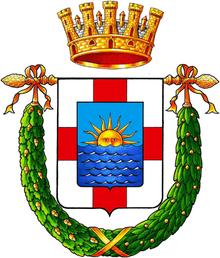 TABELLA VALUTAZIONE TITOLI PERSONALE ATA TABELLA VALUTAZIONE TITOLI PERSONALE ATA Autovalutazione candidatoValutazione CommissioneDiploma di scuola secondaria di II grado6 puntiCorsi di formazione afferenti l’incarico (della durata di almeno 30 ore)2 punti ( fino a max 10 punti)Corsi di formazione afferenti l’incarico (della durata di almeno 10 ore)1 punto ( fino a max 5 punti) Patente ECDL 2 puntiCompetenze informatiche certificate superiore a quello di alfabetizzazione (fortic B/C o altro)3 punti (fino a max 6 punti)Esperienza lavorativa in precedenti progetti PON3 punti (fino a max 15 punti)Esperienza lavorativa in precedenti progetti contrattazione integrativa2 punti (fino a max 10 punti)Anni di servizio1 punto ( fino a max 25 punti)Collaborazione con il DSGA in progetti vari1 punto ( fino a max  3 punti)Incarico specifico ex art. 473 punti (fino a max 18 punti)